Lampiran 1. Bagan Alir Pembuatan Larutan Iodium 0,05 NMembuat I2 0,1 N sebanyak 1000 ml dibutuhkan I2 sebanyak 12,69 gram dan KI 18 gramUntuk membuat I2 0,05 N ditimbang KI sebanyak  9 gramDitambahkan I2 sebanyak 6,345 gramSedikit demi sedikit sambil diaduk homogenSampai 1000 mlLampiran 2. Bagan Alir Pembakuan Larutan I2 dengan Larutan Na2S2O3 0,1 N	                                  Dititrasi dengan larutan Na2S2O3Ditambahkan 2 ml indikator kanji 0,5%Dititrasi lagi dengan larutan Na2S2O3		Lampiran 3. Bagan Alir Pembakuan Na. Tiosulfat dengan Kalium Iodat 0,1 NDiambil 25 ml KIO3 0,1 N Dimasukkan kedalam ErlenmayerDitambahkan 2 g KIDitambahkan 10 ml HCl  2 N Dititrasi dengan Natrium Tiosulfat 0,1 Nv	Ditambahkan 2 ml Indikator kanji 0,5%Dilanjutkan titrasi dengan Natrium Tiosulfat sampai warna biru tepat hilang	 Dicatat volume titrasiLampiran 4. Bagan Alir Penetapan Kadar Vitamin CDiambil dan ditimbang 10 tabletHasil keseluruhannya di bagi dengan 10, untuk mendapatkan berat rata-rata dari 1 tabletKemudian didapatkan hasil berat rata-rata dari 1 tabletLalu tablet digerus menjadi serbukDimasukkan dalam labu tentukur 100 ml Tambahkan akuades sampai garis batas Dipipet 10 ml sampel dimasukkan dalam erlemayer 250 mlDitambahkan 10 ml H2SO4 10%Kemudian ditambahkan 2  ml Indikator Kanji 0,5%Lalu dititrasi dengan I2 sampai terbentuk warna biru kehitaman Lampiran 5. Data Penelitian Sampel C+ plus (Non-acidic)Berat total 10 tablet 	= 11,217 grRata-rata		=   = 1,121 grV1. Kadar vitamin C dalam 1 tablet	= V1 x N I2 x BE Vit C	= 19,2 x 0,03 x 88,06		= 50,722 mg	50,722  x 10 ml = 507,22 mg	 = 101,44  %V2. Kadar Vitamin C dalam 1 tablet	 = V2 x N I2 x BE Vit C		= 18,9 x 0,03 x 88,06		= 49,930 mg	49,930  x 10 ml = 499,3 mg	 =  99,86 %V3. Kadar Vitamin C dalam 1 tablet	 = V3 x N I2 x BE Vit C		= 18,8 x 0,03 x 88,06		= 49,665 mg		49,665 x 10 ml = 496,65 mg	   =  99,33 %V4. Kadar Vitamin C dalam 1 tablet	 = V4 x N I2 x BE Vit C		= 19,0 x 0,03 x 88,06		= 50,194 mg	50,194 x 10 ml = 501,94 mg	 =  100,38 %V5. Kadar Vitamin C dalam 1 tablet	 = V5 x N I2 x BE Vit C		= 19,0 x 0,03 x 88,06		= 50,194 mg	50,194 x 10 = 501, 94 mg	  = 100,38 %V6. Kadar Vitamin C dalam 1 tablet	 = V6 x N I2 x BE Vit C		= 19,1 x 0,03 x 88,06		= 50,458 mg	50,458 x 10 = 504,58 mg	=  100,91 %Lampiran 6. Data Analisa Secara Statistik Dari Sampel C+ plus (Non-acidic)SD =  =  =  =Dasar penolakan data adalah apabila ttabel  thitung dengan tingkat kepercayaan 99%, maka nilai  = 0,01 : n = 6 (dk = 5), ttabel = t(α/2, dk) = 4,0321.	thitung =thitung 1  = =  = 3,6392thitung 2  =  =  = 1,3607thitung 3  =  =  = 3,0379thitung 4  =  =  = 0,2848thitung 5  =  =  = 1,3607thitung 6  =  =  = 1,9620Lampiran 6. (Lanjutan)Semua data dari keenam pengulangan diterima karena ttabel  thitungKadar sebenarnya dapat dihitung sebagai berikut: =  t(α/2, dk) x  = 100,29 ±  = 100, 29 ± [4,0321 x 0,3160] = 100,29  ± 1,2741 %Lampiran 7. Data Penelitian Sampel C+ phylos greenBerat total 10 tablet	= 14, 614  grRata-rata	=  = 1,461 grV1. Kadar Vitamin C dalam 1 tablet	 = V1 x N I2 x BE Vit C		= 18,9 x 0,03 x 88,06		= 49,930 mg		49,930 x 10 ml = 499,3 mg	 =  99,86 %V2. Kadar Vitamin C dalam 1 tablet	 = V2 x N I2 x BE Vit C		= 19,2 x 0,03 x 88,06		= 50,722 mg	50,722 x 10 ml = 507,22 mg	  = 507,22 %V3. Kadar Vitamin C dalam 1 tablet	 = V3 x N I2 x BE Vit C		= 18,8 x 0,03 x 88,06		= 49,665 mg	49,665 x 10 ml = 496,65 mg	 =  99,33 %V4. Kadar Vitamin C dalam 1 tablet	 = V4 x N I2 x BE Vit C		= 19,1 x 0,03 x 88,06		= 50,458 mg	50,458 mg x 10 ml = 504,58 mg	 =  100,91 %V5. Kadar Vitamin C dalam 1 tablet	 = V5 x N I2 x BE Vit C		= 19,2 x 0,03 x 88,06		= 50,722 mg	50,722 mg x 10 ml = 507,22 mg	 =  101,44 %V6. Kadar Vitamin C dalam 1 tablet	 = V6 x N I2 x BE Vit C		= 19,0 x 0,03 x 88,06		= 50,194 mg	50,194 mg x 10 ml = 501,94 mgLampiran 8. Data Analisa Secara Statistik Dari Sampel C+ phyto greenSD =  =  =  = Dasar penolakan data adalah apabila ttabel  thitung dengan tingkat kepercayaan 99%, maka nilai  = 0,01 : n = 6 (dk = 5), ttabel = t(α/2, dk) = 4,0321.thitung = thitung 1  =  =  = 1,9943thitung 2  =  =  = 2,5071thitung 3 =  =  = 3,5042thitung 4 =  =  = 0,9971thitung 5 =  =  = 2,5071thitung 6 =  =  = 0,5128Lampiran 8. (Lanjutan)Semua data dari keenam pengulangan diterima karena ttabel  thitungKadar sebenarnya dapat dihitung sebagai berikut:=  t(α/2, dk) x  = 102,76 ±  = 102,76 ± [4,0321 x 0,2253] = 102,76 ± 0,9084 %Lampiran 9. Data Penelitian pada Sampel Good Life (Non-acidic)Berat total 10 tablet 	= 9,360 grRata-rata 		=  = 0,936 grV1. Kadar Vitamin C dalam 1 tablet	 = V1 x N I2 x BE Vit C		= 19,3 x 0,03 x 88,06		= 50,986 mg	50,986 mg x 10 ml = 509,86 mg	 = 101,97 %V2. Kadar Vitamin C dalam 1 tablet	 = V2 x N I2 x BE Vit C		= 19,4 x 0,03 x 88,06		= 51,250 mg	51,250 mg x 10 ml = 512,50 mg	 = 102,5 %V3. Kadar Vitamin C dalam 1 tablet	 = V3 x N I2 x BE Vit C		= 19,5 x 0,03 x 88,06		= 51,515 mg	51,515 mg x 10 ml = 515,15 mg	 = 103,03%V4. Kadar Vitamin C dalam 1 tablet	 = V4 x N I2 x BE Vit C		= 19,4 x 0,03 x 88,06		= 512,50 mg	512,50 mg x 10 ml = 512,50 mg	 = 102,5 %V5. Kadar Vitamin C dalam 1 tablet	 = V5 x N I2 x BE Vit C		= 19,5 x 0,03x 88,06		= 51,515 mg	51,515 mg x 10 ml = 515,15 mg	 = 103,03 %V6. Kadar Vitamin C dalam 1 tablet	 = V6 x N I2 x BE Vit C		= 19,6 x 0,03 x 88,06		= 51,779 mg	51,779 mg x 10 ml = 517,79 mgLampiran 10. Data Analisa Secara Statistik dari Sampel Good Life (Non-acid)SD =  =  =  = Dasar penolakan data adalah apabila ttabel  thitung dengan tingkat kepercayaan 99%, maka nilai  = 0,01 : n = 6 (dk = 5), ttabel = t(α/2, dk) = 4,0321.thitung = thitung 1 =  =  = 3,5111thitung 2 =  =  = 1,1555thitung 3 =  =  = 1,2thitung 4 =  =  = 1,1555thitung 5 =  =  = 1,2thitung 6 =  =  = 3,5111Lampiran 10. (Lanjutan)Semua data dari keenam pengulangan diterima karena ttabel  thitungKadar sebenarnya dapat dihitung sebagai berikut: =  t(α/2, dk) x  = 102,76  ±  = 102,76 ± [4,0321 x 0,2253] = 102, 76 ± 0,9084 %Lampiran 11. Sampel Yang Digunakan Pada Penelitian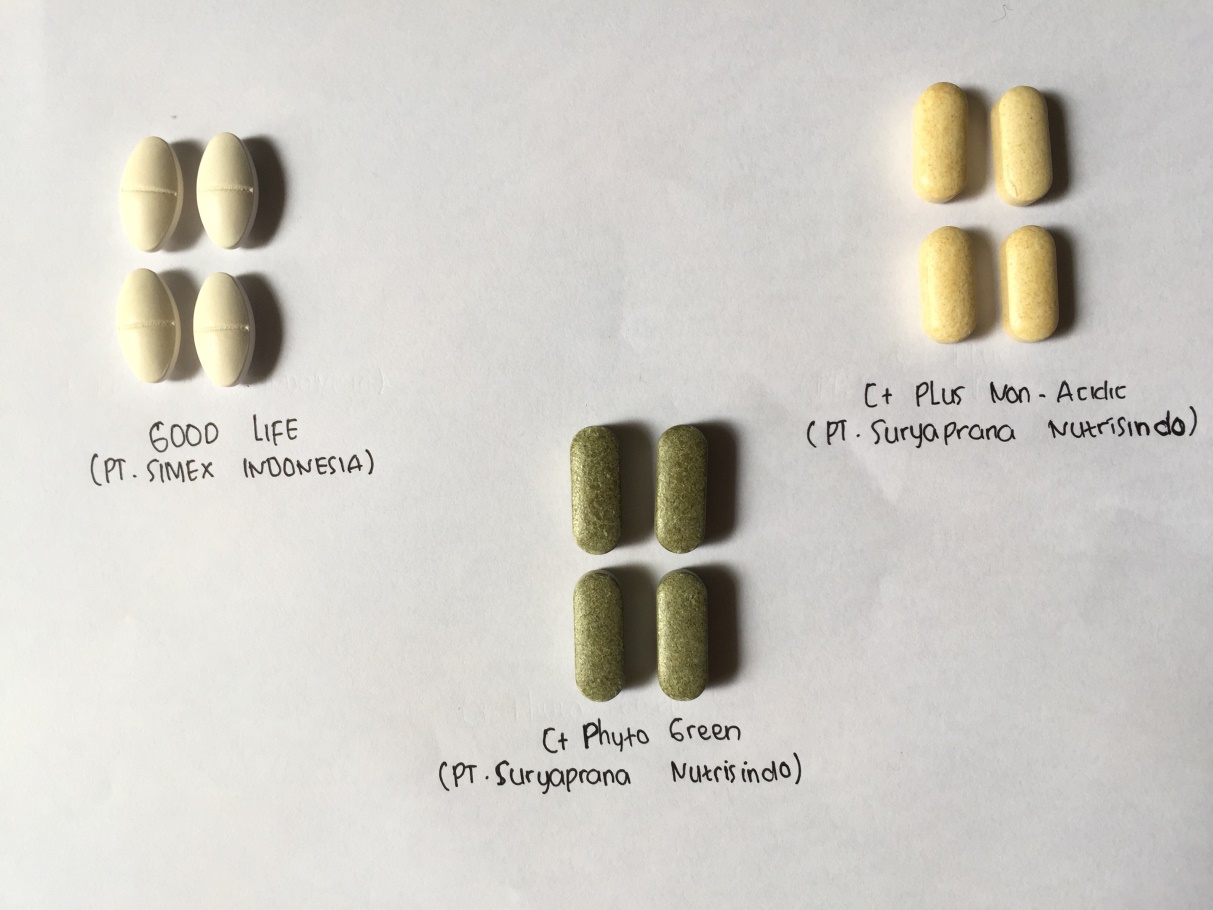 Lampiran 12. Hasil Pembakuan Natrium Tiosulfat dengan Kalium Iodat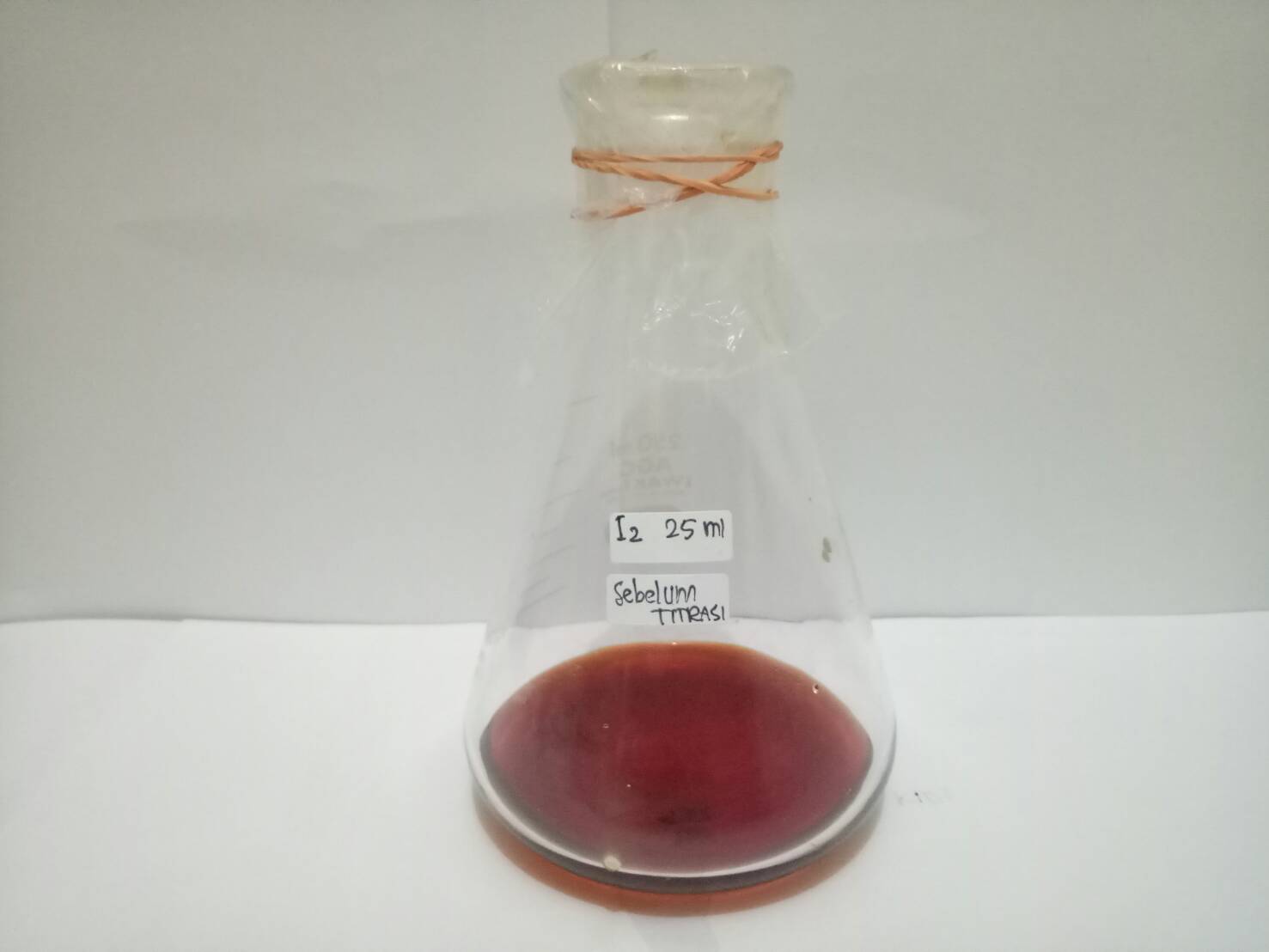 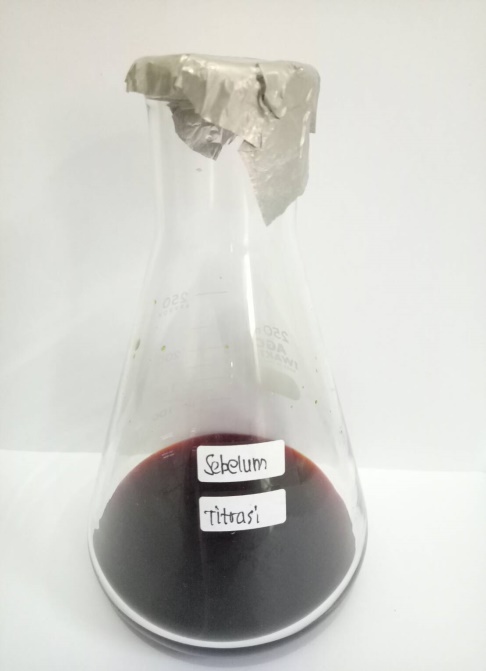 Hasil titrasi sebelum penambahan indikator kanji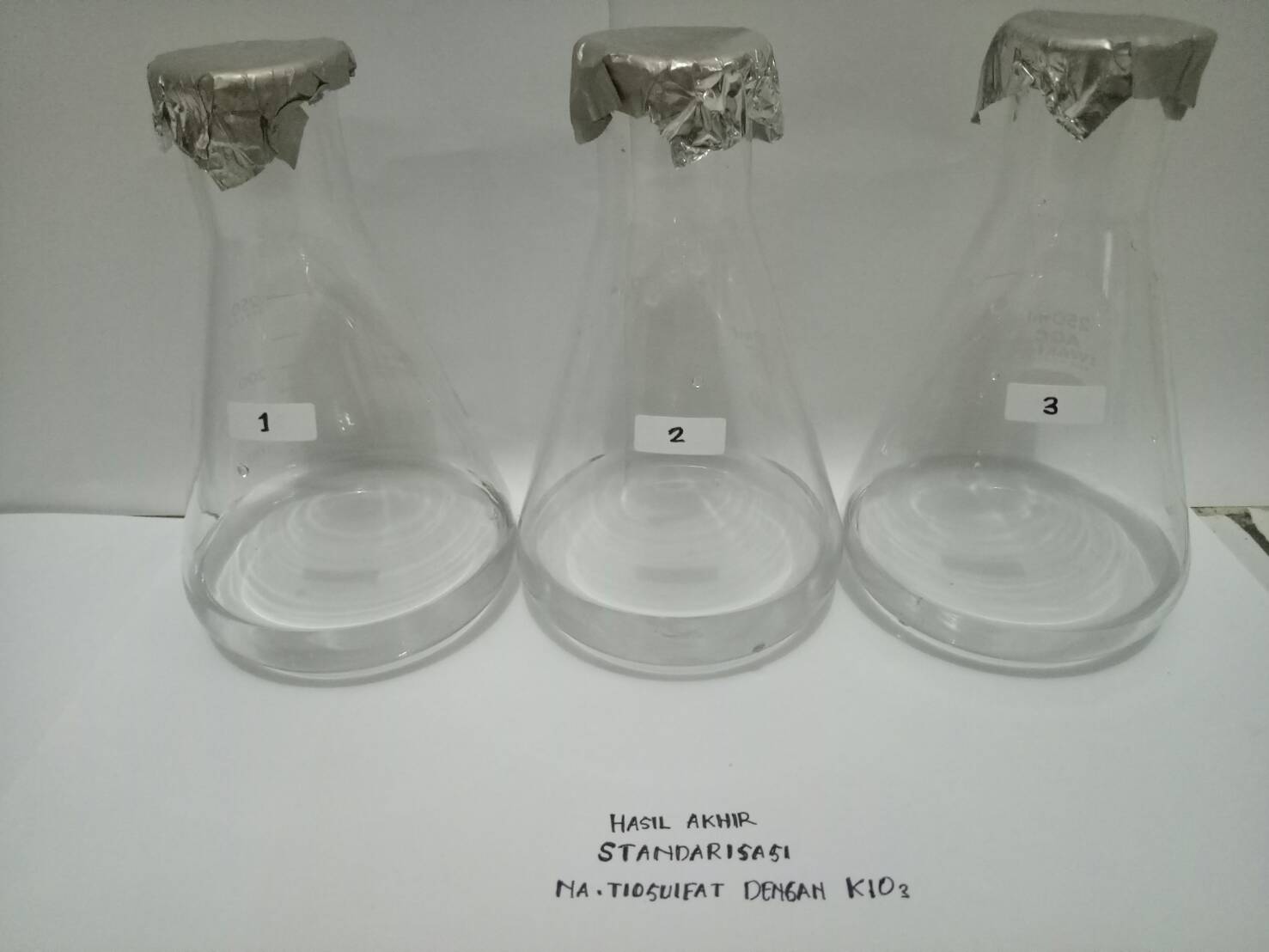 Hasil akhir titrasi setelah penambahan indikator kanji, perubahan warna menjadi beningLampiran 13. Pembakuan Iodium dengan Natrium Tiosulfat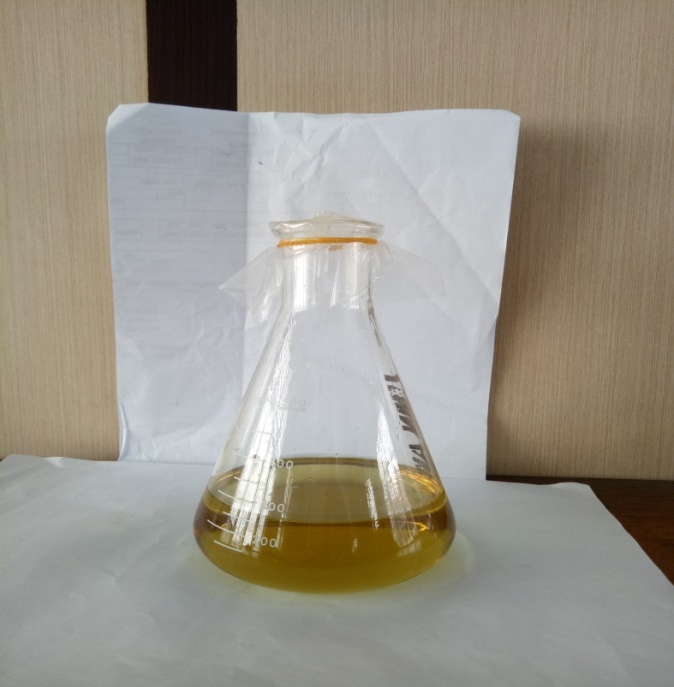 Hasil titrasi sebelum penambahan indikator kanji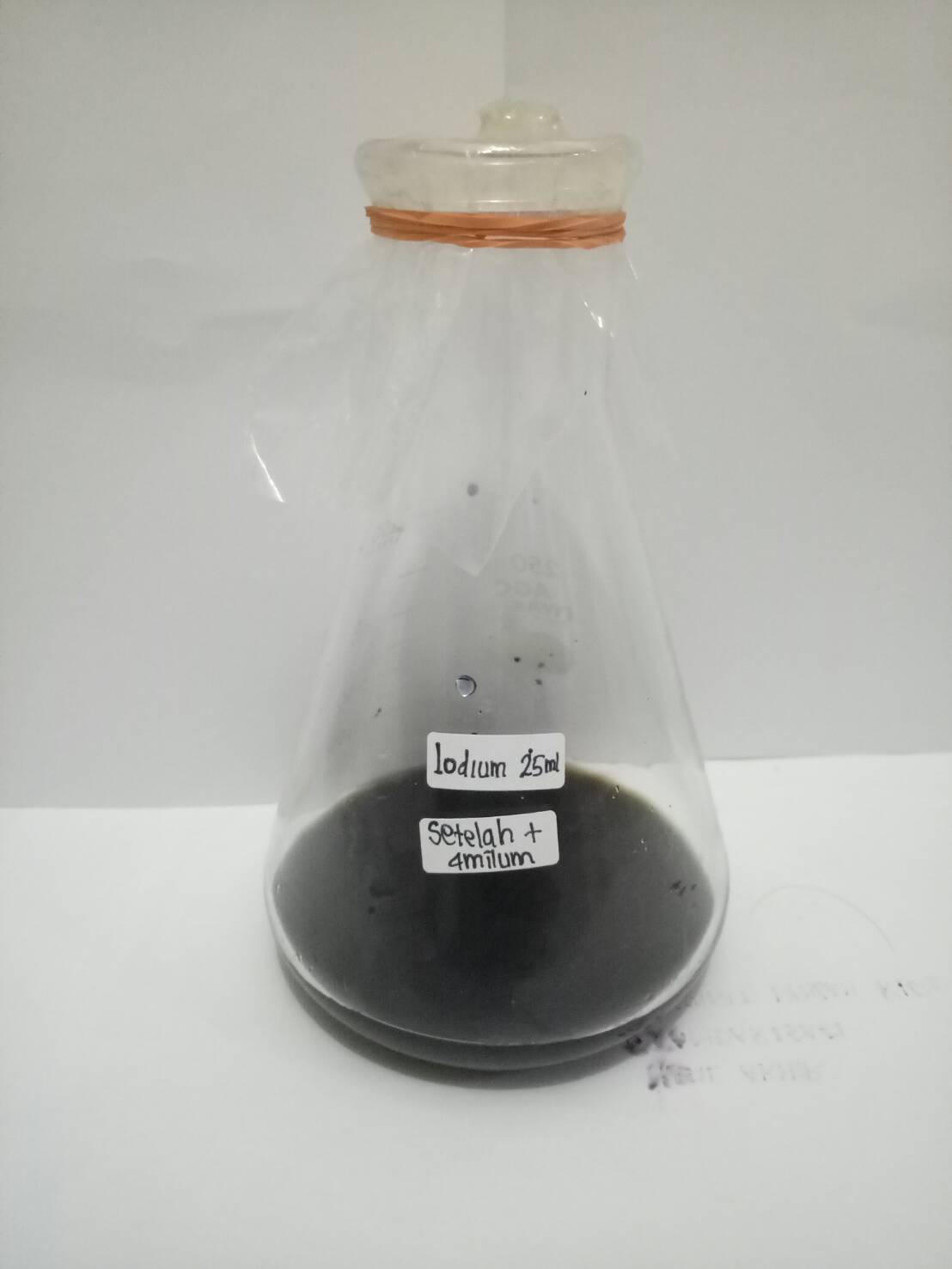 Hasil akhir titrasi setelah penambahan indikator kanji, perubahan warna menjadi beningLampiran 14. Pengenceran sampel 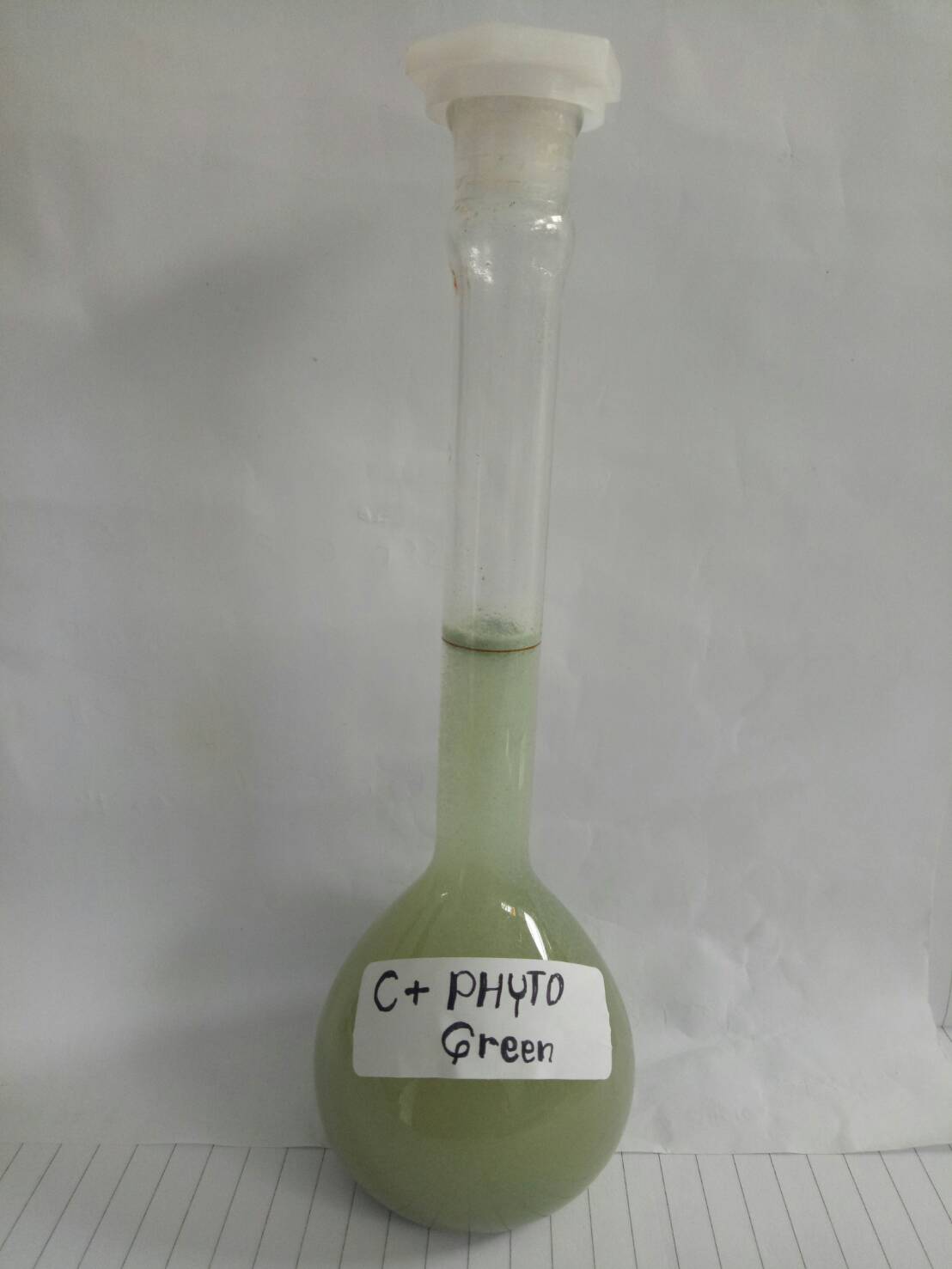 C+ Phyto Green (PT Suryaprana Nutrisindo)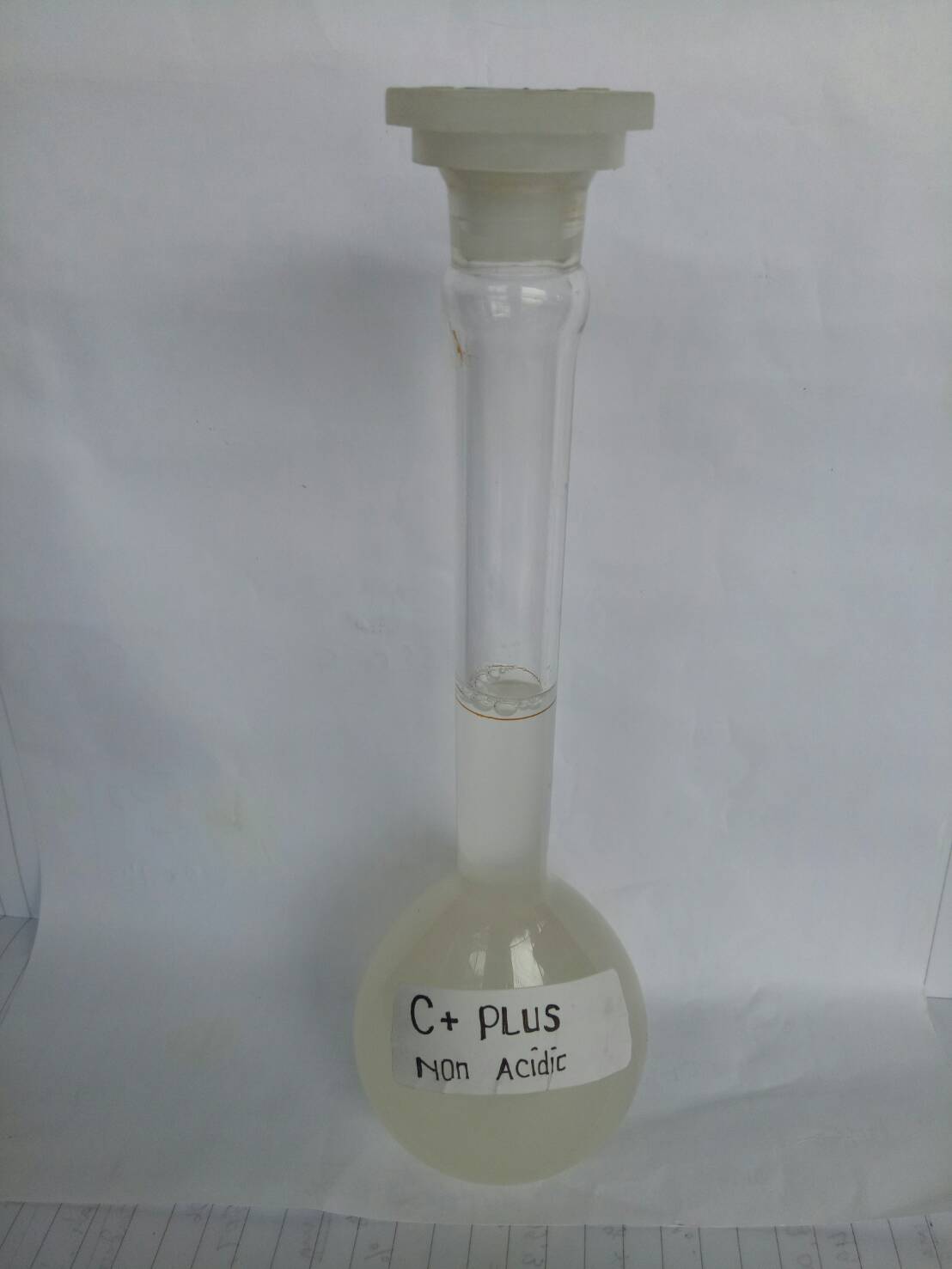 C+ Plus Non-Acidic (PT Suryaprana Nutrisindo)Lampiran 14. (Lanjutan)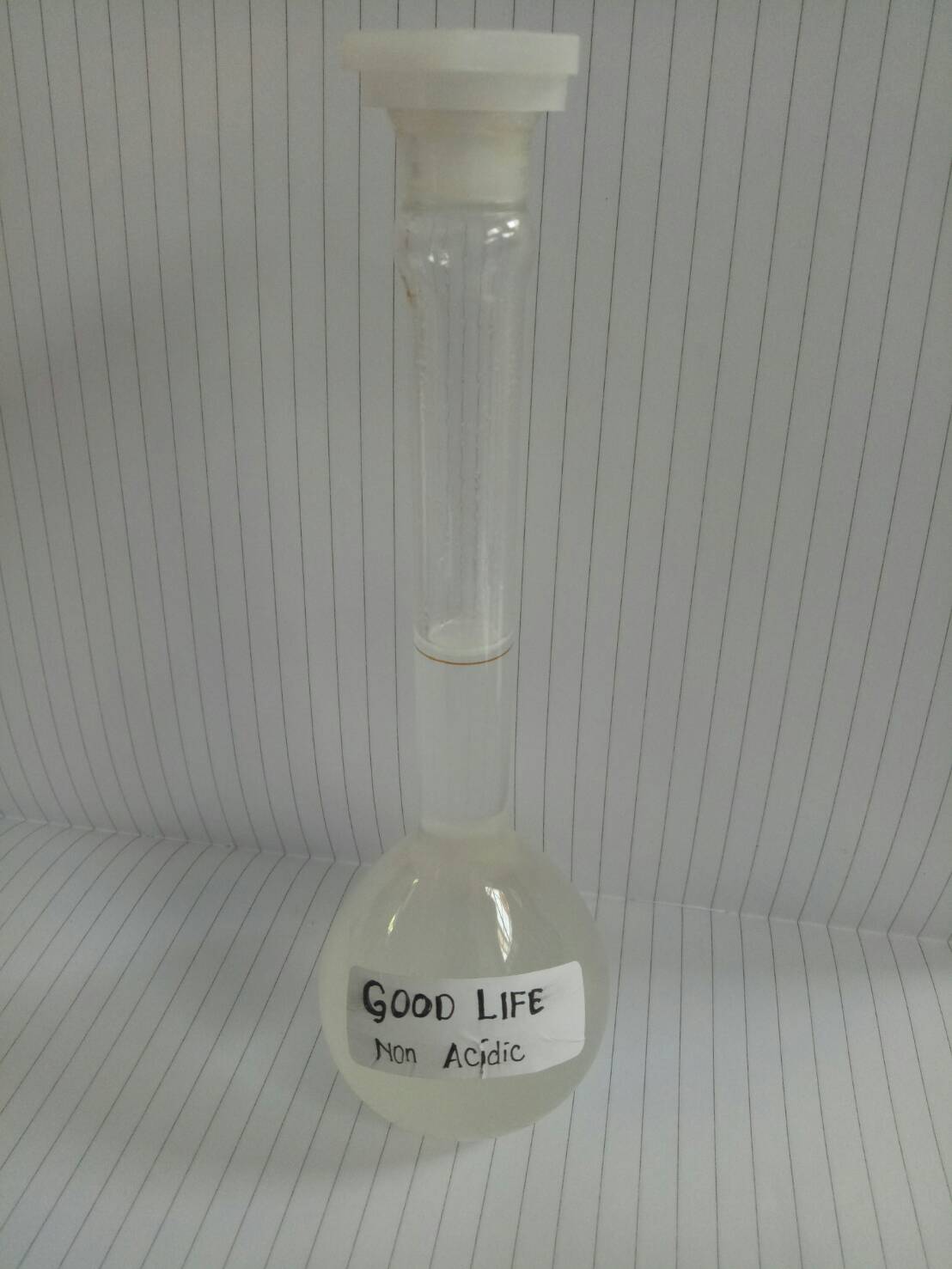 Good Life Non-Acidic (PT Simex Indonesia)Lampiran 15. Sampel Sebelum Dititrasi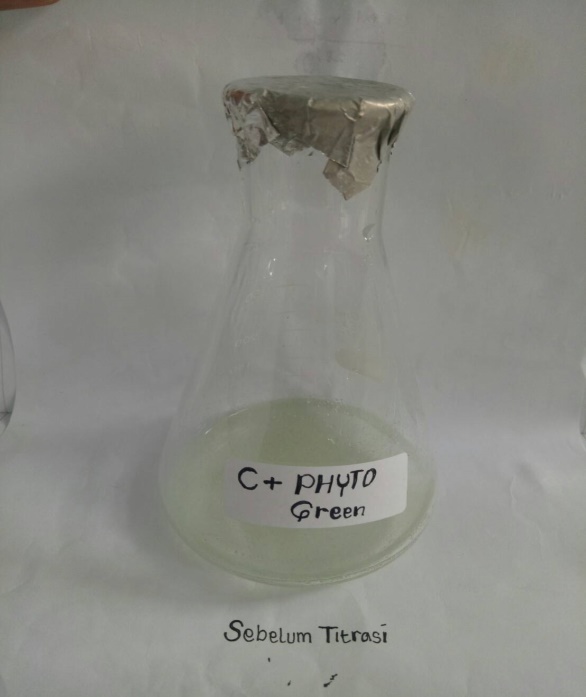 C+ Phyto Green (PT Suryaprana Nutrisindo)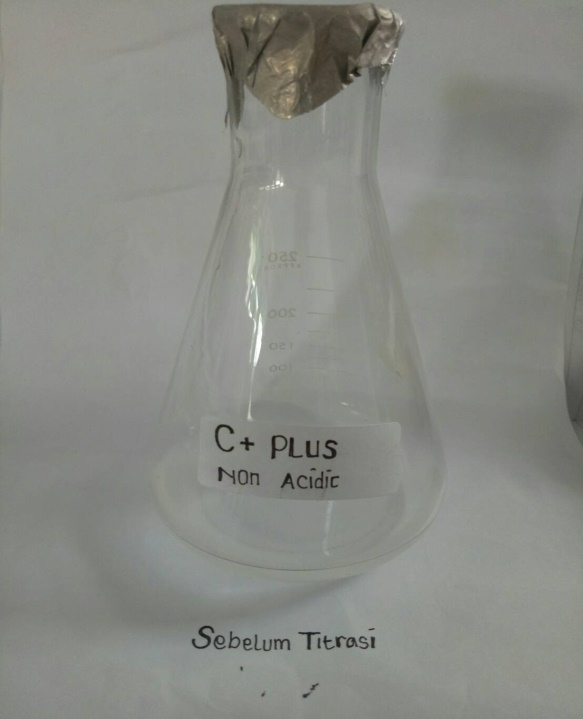 			C+ Plus Non-Acidic (PT Suryaprana Nutrisindo)Lampiran 15. (Lanjutan)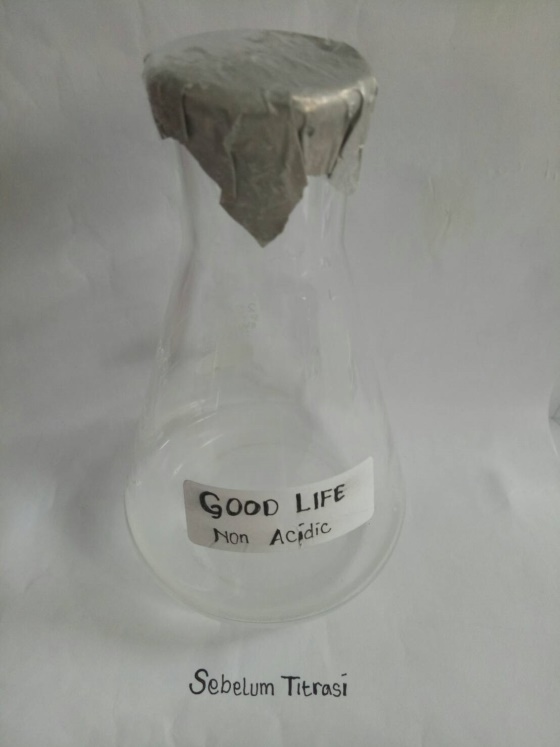 Good Life Non-Acidic (PT Simex Indonesia)Lampiran 16. Hasil Titrasi Penetapan Kadar Vitamin C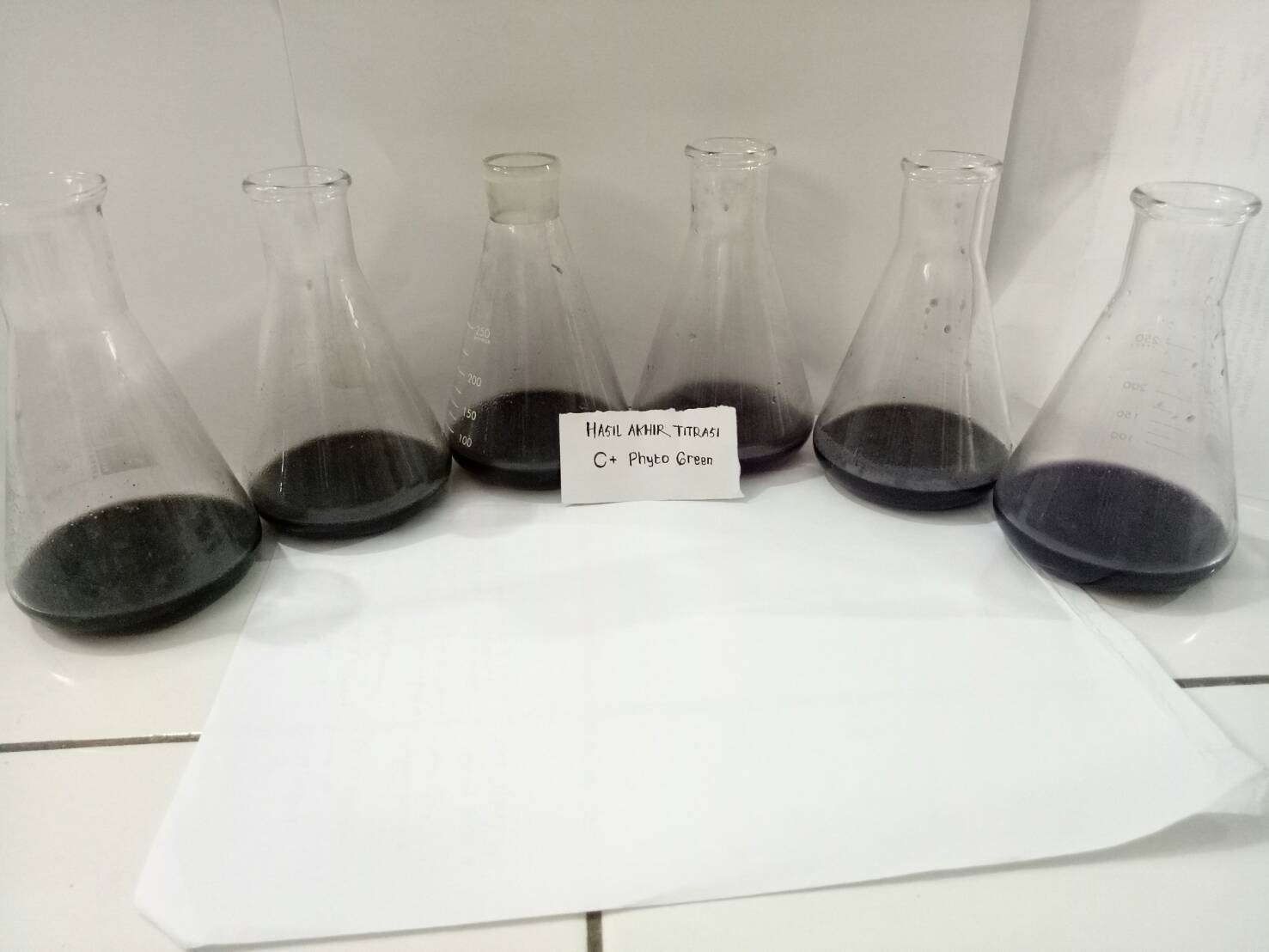 Hasil titrasi C+ Phyto Green (PT Suryaprana Nutrisindo)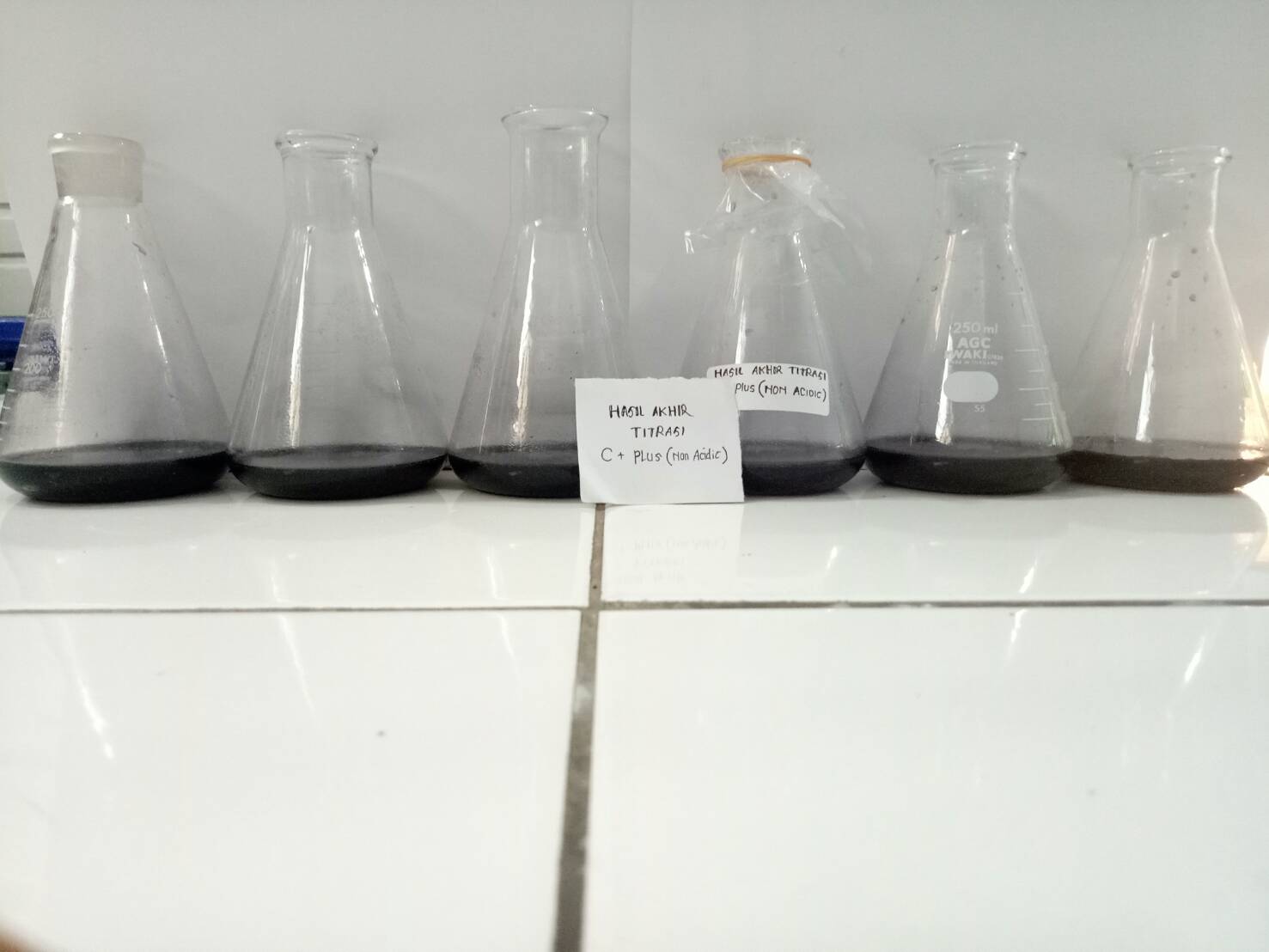 Hasil titrasi C+ Plus Non-Acidic (PT Suryaprana Nutrisindo)Lampiran 16. (Lanjutan)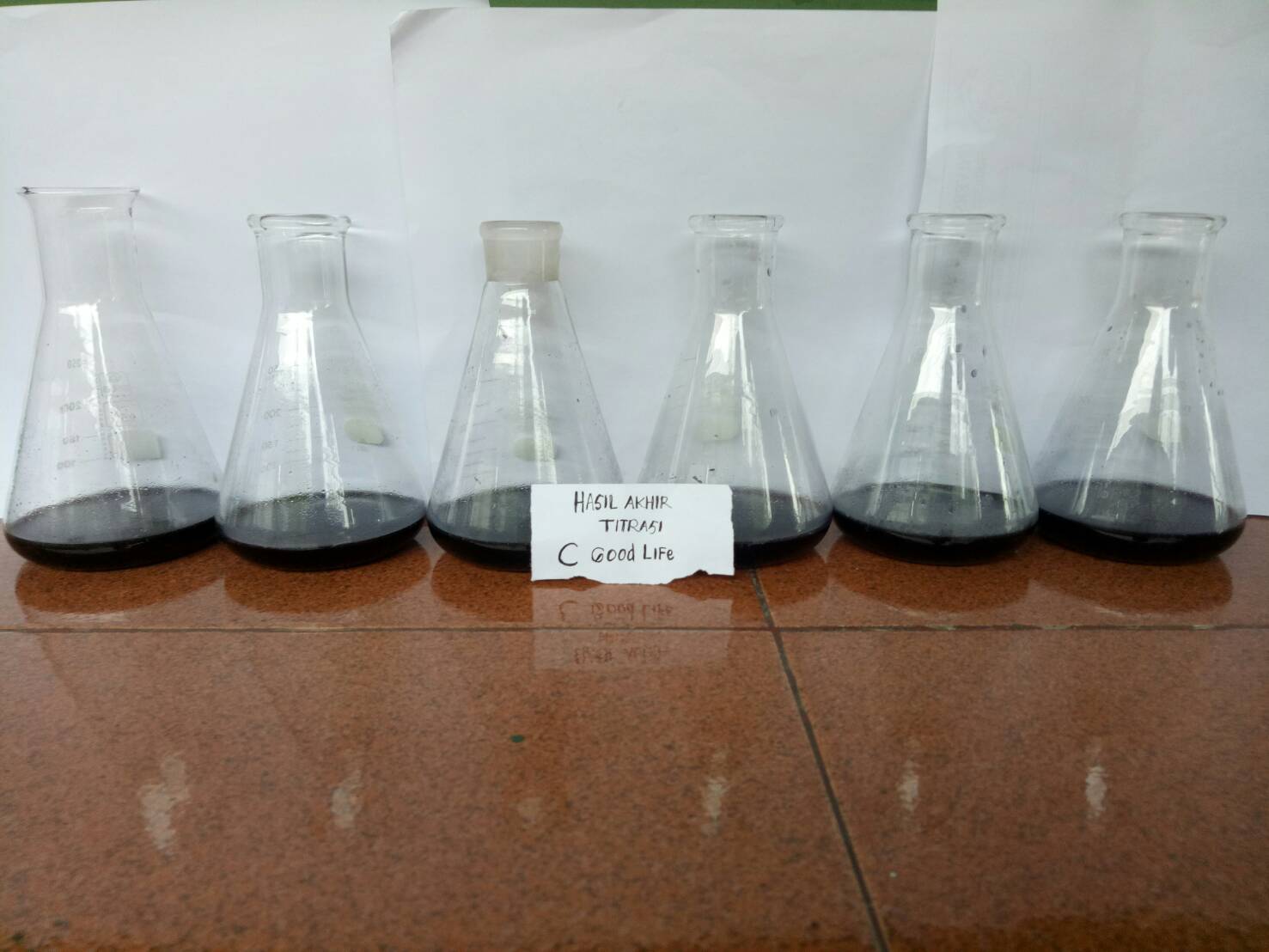 Good Life Non-Acidic (PT Simex Indonesia)Lampiran 17. Tabel Distribusi T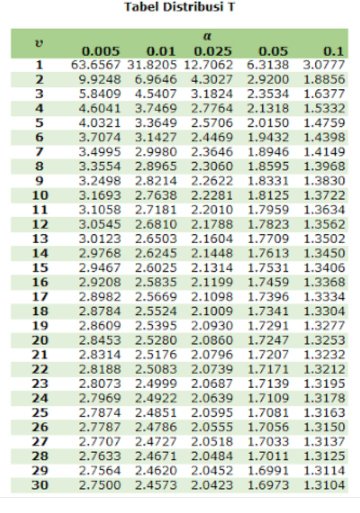 NOGram/tabletVolume titrasi (ml)11,12119,221,12118,931,12118,841,12119,051,12118,961,12119,1NoKadar Vit (x) (%)| x- || x- |21101,441,151.322299,860,430,184399,330,960,9214100,380,090,008599,860,430,1846100,910,620,284Rata-rataΣ = 601,78 = 100,29Σ |x- |2 = 3,003NOGram/tabletVolume titrasi (ml)11,46118,9 21,46119,231,46118,841,46119,151,46119,261,46119,0NoKadar Vit (x) (%)| x- || x- |2199,860,70,492101,440,880,774399,331,231,5124100,910,350,1225101,440,880,7746100,380,180,032Rata-rataΣ = 603,36 = 100,56Σ |x- |2 = 3,704NOGram/tabletVolume titrasi (ml)10,93619,3 20,93619,430,93619,540,93619,450,93619,560,93619,6NoKadar Vit (x) (%)| x- || x- |21101,970,790,6242102,50,260,0673103,030,270,0724102,50,260,0675103,030,270,0726103,550,790,624Rata-rataΣ = 616,58 = 102,76Σ |x- |2 = 1,526